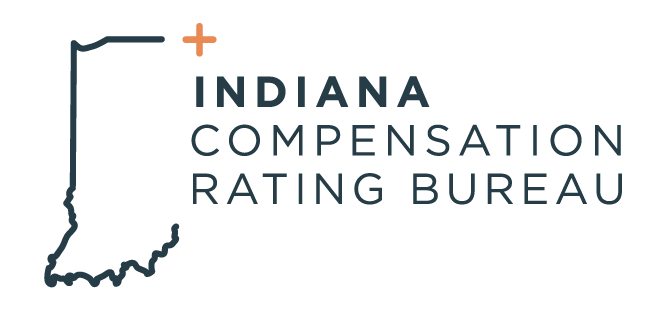 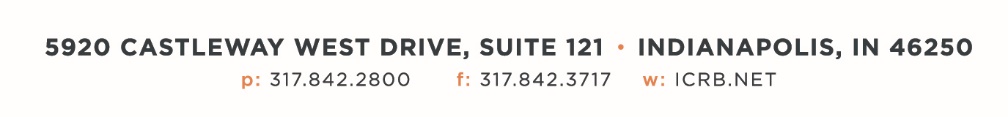 September 11, 2023ICRB ANNUAL MEETING AGENDAIn accordance with ICRB Bylaws Article IX.5, this document provides written  notice of the meeting to all Members and is posted on ICRB’s website.Welcome and Roll CallAnti-Trust StatementApproval of previous Annual Meeting minutes, September 20, 2022Marty Wood- Insurance Institute of IndianaBusiness Meeting: Election of Board Members Four companies’ terms expire in September 2022. The companies are:  Travelers Indemnity CompanyIndiana Insurance (Liberty Mutual)FCCI Insurance Group  ICW Group Date:  Tuesday, September 19, 2023Time:   9:00amLocation:   ICRB Board Room or via Zoom (see link below)Join Zoom Meetinghttps://zoom.us/j/98006729741?pwd=cnFqcnFlS0JhSDkvYWxsOXRVNFdmdz09Meeting ID: 980 0672 9741Passcode: 118971